PRESSEMELDING 17.02.2015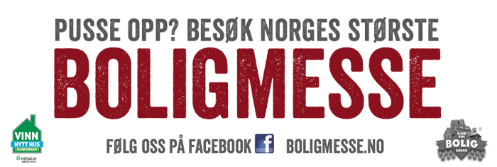 Full rulle når boligmessen fyller opp tre haller i Gimlehallen 
- Årets messe er større og mer innholdsrik enn på lenge og vi tar alle tre hallene i bruk, sier Nina von Gegerfelt Nielsen, prosjektleder i boligmessearrangøren Compass Fairs AS. Siste helgen i februar er det tid for boligmesse i Kristiansand og Gimlehallen. 

- Det lønner seg å holde av helgen 27. februar til 1. mars for vårens innkjøp til hus, hytte og hage, oppfordrer Nielsen, og legger til at nærmere 110 utstillere, mange lokale og noen langveisfarende, kommer for å lage en av de største boligmessene på lenge for sørlendingene. - Her kan man fange opp nyheter, få gode tips og eksperthjelp til å velge riktige løsninger, samt at det som alltid blir masse tilbud og messekupp, frister Nielsen.Messe i messen
Av nyheter trekker prosjektlederen frem at det blir et stort utvalg av møbler og interiør i år. 
- Bohus Sørlandssenteret arrangerer en messe i messen, og fyller opp en hel hall med sitt store sortiment av møbler, senger og interiør, forteller Nielsen, og understreker at varehussjefen på Bohus har lovet å diske opp med skikkelig gode priser på varene sine. - De skal blant annet ha pallesalg på noen av sine bestselgere innen belysning og tepper, så det gjelder å slå til nå, om du skal friske opp i boligen eller på hytta.«Alle» kategorier er medDet var rift om utstillerplassene på årets messe. - Publikum kan glede seg, mener Nielsen, som har med alt fra tips til effektiv strømsparing via smarthusløsninger, vannbåren varme, solfangere og andre grønne energitiltak, til gulv, bad og VVS, hele fem kjøkkenleverandører, byggevarer, vinduer, dører og foldedører, trapp, hus- og hytte, matlevering på døren, snekkertjenester og mye mer. Morsomme aktiviteter- Vi har morsomme programposter som «Spør Otto» hvor Otto Robsahm svarer på spørsmål fra publikum, konkurransene «Handy Girl + partner» og «Ballongslippet», en forbedret barnepark for de over tre år og «Jakten på boligdrømmen», sier Nielsen. - Flere utstillere har egne konkurranser. Man kan til og med forsøke å slå en IK Start-spiller i fotballspill, smiler hun, og minner om at det er café i hallen, og at Studenten Catering gjentar fjorårets suksess med flott salgsbod med deilige, ferske fristelser.  Messeavisen med alle nyheter, program, tilbud og utstillere kan leses på boligmesse.no.Store vinnersjanser
På søndag kl. 16 er det trekning av delfinalist i «Jakten på boligdrømmen» hvor husleverandøren Hedalm Anebyhus leverer premien. Delfinalistene går videre til finale i november hvor vinneren får huset «Solstad» og en dobbelgarasje verdt 1,3 millioner kroner. - Man kan enten registrere seg på PC’ene eller møte opp til en ekstra sjanse med ballongslipp søndag rett etter trekningen kl. 16. Eller gjøre begge deler for best mulig vinnersjanse, tipser prosjektlederen og ønsker velkommen.Åpningstider: Fredag kl. 12 – 19  Lørdag kl. 10 – 18  Søndag kl. 10 – 17
Prosjektleder: Nina von Gegerfelt Nielsen  Tlf. 473 83 052  e-post: nina@boligmesse.no
